ProjektUCHWAŁA Nr …/…/201…RADY MIEJSKIEJ W STALOWEJ WOLIz dnia  ………………….w sprawie wyrażenia zgody na nabycie nieruchomościNa podstawie art. 18 ust. 2 pkt 9 lit. a) ustawy z dnia 8 marca 1990 roku o samorządzie gminnym (Dz. U. z 2018 roku , poz. 994 ze zm.) oraz art. 25 ust. 1 i 2 w związku z art. 23 ust. 1 pkt 7 ustawy z  dnia  21 sierpnia 1997 r. o gospodarce nieruchomościami (Dz. U. z 2018 r. poz. 2204 ze zm.) uchwala  się, co następuje:§ 1Wyraża się zgodę na nabycie przez Gminę Stalowa Wola nieruchomości gruntowych, stanowiącej własność osoby fizycznej, oznaczonych w ewidencji gruntów jako działki nr 1295/27 o pow. 0,0303 ha, 1295/28 o pow. 0,0027 ha, 1295/34 o pow. 0,0142 ha, 1306/1  o pow. 0,0179 ha, 1306/3  o pow. 0,0164 ha i 1306/5  o pow. 0,0287 ha,  położonych w obrębie 3-Centrum w Stalowej Woli.§ 2Wykonanie Uchwały powierza się Prezydentowi Miasta Stalowej Woli.§ 3Uchwała wchodzi w życie z dniem podjęcia i podlega ogłoszeniu na tablicy ogłoszeń Urzędu Miasta Stalowej Woli .      UZASADNIENIE           Właściciel działek nr 1295/27 o pow. 0,0303 ha, 1295/28 o pow. 0,0027 ha, 1295/34 o pow. 0,0142 ha, 1306/1  o pow. 0,0179 ha, 1306/3  o pow. 0,0164 ha i 1306/5 o pow. 0,0287 ha położonych w obrębie 3-Centrum w Stalowej Woli, zwrócił się z wnioskiem o wykup przez Gminę Stalowa Wola działek stanowiących jego własność. Nabycie w/w nieruchomości pozwoli w przyszłości na utworzenie nowego układu komunikacyjnego lub realizację inwestycji Gminy Stalowa Wola. Mając powyższe na uwadze nabycie w/w działek jest zasadne. Załącznik do Uchwały Nr ……………….Rady Miejskiej w Stalowej Woli z dnia …………r.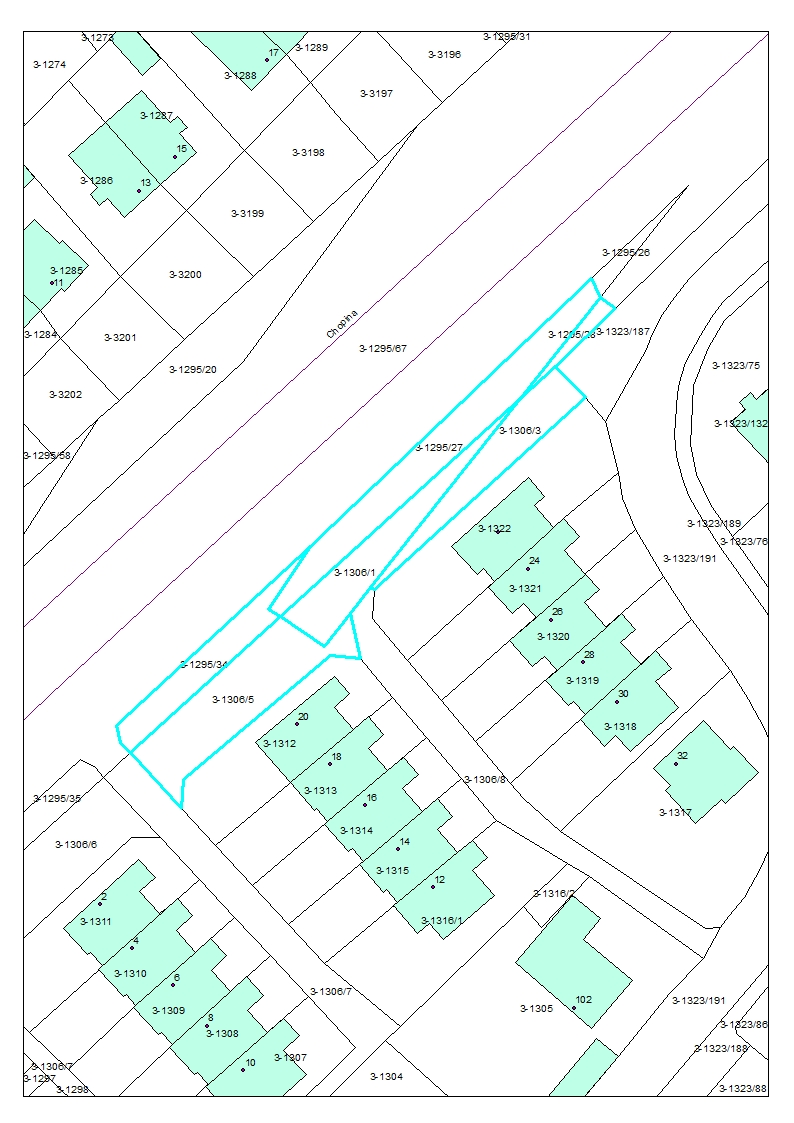 